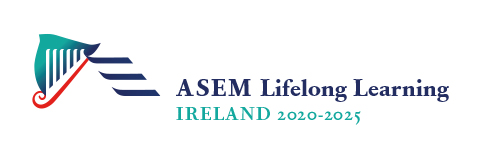 Day One October 13th (8.00 am IST) : Lifelong Learning Research & Policy ReviewDay One October 13th (8.00 am IST) : Lifelong Learning Research & Policy Review8:00 am 	Official Opening of the ForumIntroduction: Dr. Séamus Ó Tuama, Chair ASEM LLL HubWelcome AddressMr. Micheál Martin, An Taoiseach (Prime Minister) of IrelandProf. John O’Halloran, President, University College Cork, Ireland8:00 am 	Official Opening of the ForumIntroduction: Dr. Séamus Ó Tuama, Chair ASEM LLL HubWelcome AddressMr. Micheál Martin, An Taoiseach (Prime Minister) of IrelandProf. John O’Halloran, President, University College Cork, Ireland9:00 am 	Research Network Retrospective & ProspectiveSession Chair: Nadia Reynders, ASEM Education SecretariatPresentations on Current & Future Research/Policy Agendas in ASEM Lifelong LearningRN1: Development of ICT skills, e-learning and the culture of e-learning in Lifelong LearningRN2: Workplace LearningRN3: Professionalisation of Adult Teachers and Educators in ASEM countriesRN4: National strategies for Lifelong LearningRN5: Lifelong Learning Transitions (New)RN6: Learning Cities and Learning Regions (New)9:00 am 	Research Network Retrospective & ProspectiveSession Chair: Nadia Reynders, ASEM Education SecretariatPresentations on Current & Future Research/Policy Agendas in ASEM Lifelong LearningRN1: Development of ICT skills, e-learning and the culture of e-learning in Lifelong LearningRN2: Workplace LearningRN3: Professionalisation of Adult Teachers and Educators in ASEM countriesRN4: National strategies for Lifelong LearningRN5: Lifelong Learning Transitions (New)RN6: Learning Cities and Learning Regions (New)10: 30 am 	Off-line break for Delegates10: 30 am 	Off-line break for Delegates11: 00 am 	KeynoteLifelong Learning Challenges 2020 and BeyondSpeaker: Professor Maria Slowey, Dublin City University
Session Chair: Lyndsey El Amoud, University College Cork
International Panel of Respondents: Prof. Melinda dela Peña Bandalaria, Prof. Balázs Németh, Prof. Karen Evans, Prof. Suwithida Charungkaittiku11: 00 am 	KeynoteLifelong Learning Challenges 2020 and BeyondSpeaker: Professor Maria Slowey, Dublin City University
Session Chair: Lyndsey El Amoud, University College Cork
International Panel of Respondents: Prof. Melinda dela Peña Bandalaria, Prof. Balázs Németh, Prof. Karen Evans, Prof. Suwithida Charungkaittiku12: 00 pm 	Close of Day One12: 00 pm 	Close of Day OneDay Two October 14th (8.00 am IST): The Future of ASEM Lifelong LearningDay Two October 14th (8.00 am IST): The Future of ASEM Lifelong Learning8:00 am 	Future Directions in Higher EducationSession Chair: Leonie Nagarajan, Director, Education Department, Asia-Europe Foundation (ASEF)                 Keynote: Mr Niall Collins, Minister of State for Skills and Further Education, Ireland                 Respondents: Future Challenges for University Education:                                    Prof. Arne Carleson, Founding Chair, ASEM LLL Hub8:00 am 	Future Directions in Higher EducationSession Chair: Leonie Nagarajan, Director, Education Department, Asia-Europe Foundation (ASEF)                 Keynote: Mr Niall Collins, Minister of State for Skills and Further Education, Ireland                 Respondents: Future Challenges for University Education:                                    Prof. Arne Carleson, Founding Chair, ASEM LLL Hub8:30 am 	Showcase on Irish Higher EducationSession Chair: Dr Gavin Clinch, President, HELLIN (Higher Education Lifelong Learning Ireland Network)
       Introduction: Elizabeth McHenry, Regional Manager Asia,  Education in IrelandShowcase One: Irish Higher Education: Excellence in learning, research and innovationPanel Discussion: Dr. Terry Maguire, Director of the National Forum for the Enhancement of Teaching and Learning in Higher Education Attracta Halpin, Registrar of the National University of IrelandDr Vivienne Patterson, Head of Skills, Engagement, and Statistics, Higher Education Authority  Michael Loftus, Vice President for External Affairs, Cork Institute of TechnologyShowcase Two: Higher Education Lifelong Learning in IrelandPanel Discussion: Dr Helen Murphy, Head of School of Lifelong Learning and Education, Waterford Institute of Technology      Niamh O’Reilly, Chief Executive Officer, Aontas     Andrina Wafer, Head of Acess and Lifelong Learning, Quality and Qualifications Ireland     Nora Condon, Senior Data Analyst, SOLAS     Dr Søren Ehlers, International Institute of Adult & Lifelong Education
8:30 am 	Showcase on Irish Higher EducationSession Chair: Dr Gavin Clinch, President, HELLIN (Higher Education Lifelong Learning Ireland Network)
       Introduction: Elizabeth McHenry, Regional Manager Asia,  Education in IrelandShowcase One: Irish Higher Education: Excellence in learning, research and innovationPanel Discussion: Dr. Terry Maguire, Director of the National Forum for the Enhancement of Teaching and Learning in Higher Education Attracta Halpin, Registrar of the National University of IrelandDr Vivienne Patterson, Head of Skills, Engagement, and Statistics, Higher Education Authority  Michael Loftus, Vice President for External Affairs, Cork Institute of TechnologyShowcase Two: Higher Education Lifelong Learning in IrelandPanel Discussion: Dr Helen Murphy, Head of School of Lifelong Learning and Education, Waterford Institute of Technology      Niamh O’Reilly, Chief Executive Officer, Aontas     Andrina Wafer, Head of Acess and Lifelong Learning, Quality and Qualifications Ireland     Nora Condon, Senior Data Analyst, SOLAS     Dr Søren Ehlers, International Institute of Adult & Lifelong Education
10: 00 am 	Off-line break for Delegates10: 00 am 	Off-line break for Delegates10: 30 am 	Drafting the Five Year ASEM LLL Hub Five Year Plan *Closed Session for Drafting Committee Members Only*Session Chair: Dr. Séamus Ó Tuama, Chair ASEM LLL HUBSecretary: Nadia Reynders, ASEM Education SecretariatSupport: ASEM LLL Hub Irish Team; ASEF Secretariat; ASEM Education SecretariatDrafting Committee MembersChair ASEM LLL HubCoordinator of each ASEM LLL Hub Research NetworkRepresentatives of:Civil Society: Brikena XhomagiLearning Cities: Denis BarrettGovernment of Ireland (x2): TBCIntergovernmental Organisations: TBC10: 30 am 	Drafting the Five Year ASEM LLL Hub Five Year Plan *Closed Session for Drafting Committee Members Only*Session Chair: Dr. Séamus Ó Tuama, Chair ASEM LLL HUBSecretary: Nadia Reynders, ASEM Education SecretariatSupport: ASEM LLL Hub Irish Team; ASEF Secretariat; ASEM Education SecretariatDrafting Committee MembersChair ASEM LLL HubCoordinator of each ASEM LLL Hub Research NetworkRepresentatives of:Civil Society: Brikena XhomagiLearning Cities: Denis BarrettGovernment of Ireland (x2): TBCIntergovernmental Organisations: TBC12: 00 pm	Close of Day Two12: 00 pm	Close of Day TwoDay Three October 15th (8.30 am IST): Adoption of ASEM LLL HUB PlanDay Three October 15th (8.30 am IST): Adoption of ASEM LLL HUB Plan8:00 am 	Joint-Plenary: Presenting ASEM LLL Hub Draft Five Year PlanKeynote Address: Mr Niall Burgess, Secretary General of the Department of Foreign Affairs and Trade, IRELANDSession Chair: Mr Cesare Onestini, European Training FoundationPresentation: Drafting Committee presents Draft Five Year Plan8:00 am 	Joint-Plenary: Presenting ASEM LLL Hub Draft Five Year PlanKeynote Address: Mr Niall Burgess, Secretary General of the Department of Foreign Affairs and Trade, IRELANDSession Chair: Mr Cesare Onestini, European Training FoundationPresentation: Drafting Committee presents Draft Five Year Plan9:00 am  Implementation Strategies for Draft ASEM LLL Hub Five Year PlanParallel Sessions9:00 am  Implementation Strategies for Draft ASEM LLL Hub Five Year PlanParallel SessionsRoundtable University LeadersRoundtable Ministers/Senior OfficialsRoundtable Civil Society LLLASEM LLL Hub Research NetworksRN1: Development of ICT skills, e-learning and the culture of e-learning in Lifelong LearningRN2: Workplace LearningRN3: Professionalisation of Adult Teachers and Educators in ASEM countriesRN4: National strategies for Lifelong LearningRN5: Lifelong Learning Transitions (New)RN6: Learning Cities and Learning Regions (New)10: 00 am 	Off-line break for Delegates10: 00 am 	Off-line break for Delegates10: 30 am 	Plenary to Adopt ASEM LLL Hub Five Year PlanSession Chair: Séamus Ó Tuama, Chair ASEM LLL HubPresentation: Roundtables and Research Networks10: 30 am 	Plenary to Adopt ASEM LLL Hub Five Year PlanSession Chair: Séamus Ó Tuama, Chair ASEM LLL HubPresentation: Roundtables and Research Networks12: 00 pm 	Close of ASEM LLL Hub Forum 202012: 00 pm 	Close of ASEM LLL Hub Forum 2020